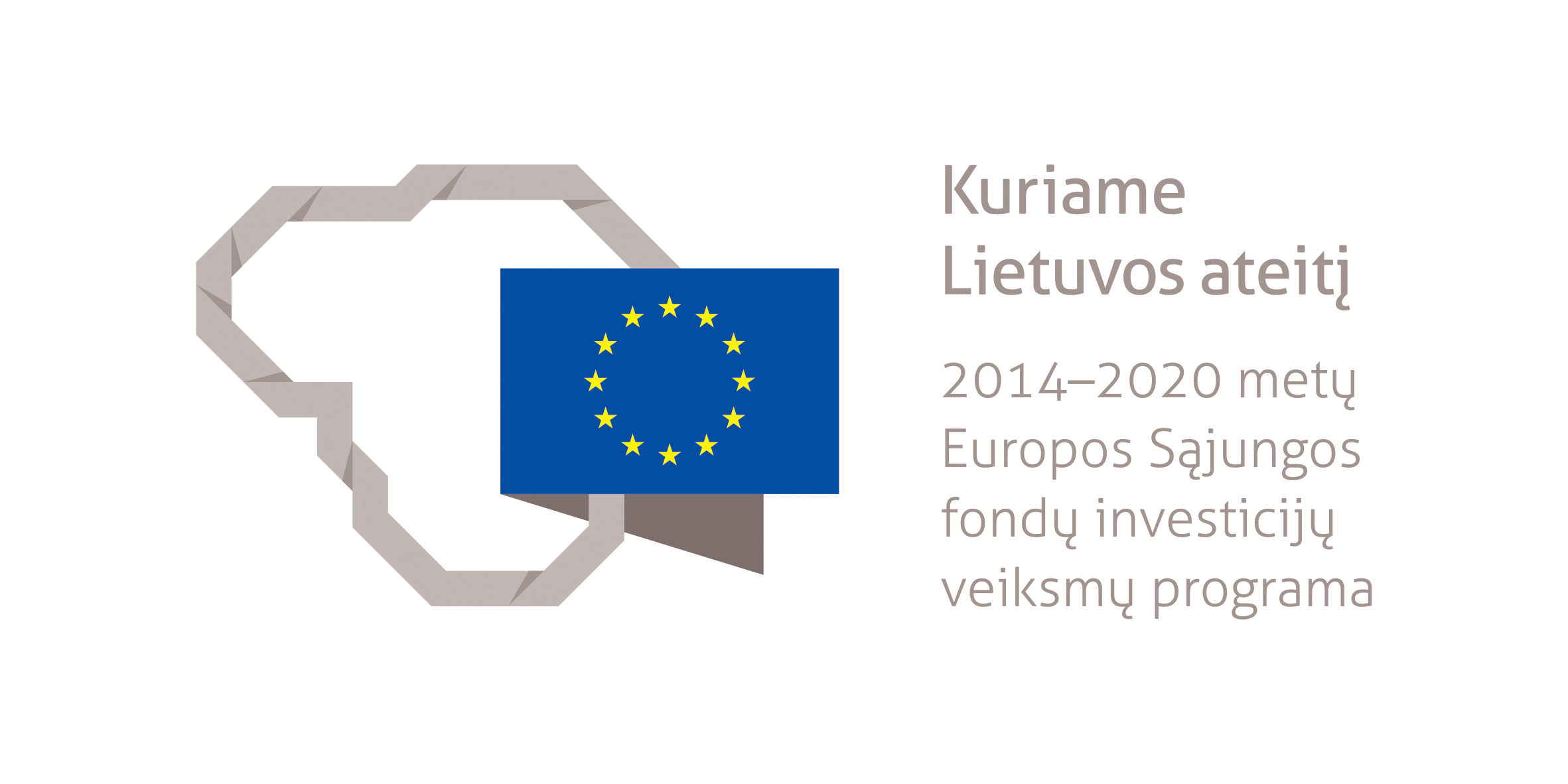 APDAILOS MONTUOTOJO MODULINĖ PROFESINIO MOKYMO PROGRAMA______________________(Programos pavadinimas)Programos valstybinis kodas ir apimtis mokymosi kreditais:T32073204 – programa, skirta tęstiniam profesiniam mokymui, 40 mokymosi kreditųKvalifikacijos pavadinimas – apdailos montuotojasKvalifikacijos lygis pagal Lietuvos kvalifikacijų sandarą (LTKS) – IIIMinimalus reikalaujamas išsilavinimas kvalifikacijai įgyti:T32073204 – pagrindinis išsilavinimasReikalavimai profesinei patirčiai (jei taikomi) – nėraPrograma parengta įgyvendinant Europos Sąjungos socialinio fondo ir Lietuvos Respublikos biudžeto lėšomis finansuojamą projektą „Kvalifikacijų formavimas ir modulinio profesinio mokymo sistemos kūrimas“ (projekto Nr. VP1-2.2-ŠMM-04-V-03-001).1. PROGRAMOS APIBŪDINIMASProgramos paskirtis. Apdailos montuotojo modulinė profesinio mokymo programa skirta kvalifikuotam apdailos montuotojui parengti, kuris gebėtų, vadovaujant aukštesnės kvalifikacijos darbuotojui ir jam prižiūrint darbų kokybę, vykdyti bendrąsias veiklas statybos objekte, montuoti apdailos plokštes ir stiklo konstrukcijas.Būsimo darbo specifika. Asmuo įgijęs apdailos montuotojo kvalifikaciją galės dirbti statybos įmonėse.Darbo sąlygos: dirbama pastatų patalpose ir lauke, tenka dirbti dideliame aukštyje; darbo aplinka gali būti priklausoma nuo oro sąlygų.Apdailos montuotojas savo veikloje vadovaujasi darbuotojų saugos ir sveikatos, ergonomikos, darbo higienos, priešgaisrinės saugos, elektrosaugos, aplinkosaugos reikalavimais, tvarios statybos principais.Darbuotojui svarbios šios asmeninės savybės: kruopštumas, dėmesio koncentracija, kūno koordinacija, fizinė ištvermė, gebėjimas dirbti komandoje. Apdailos montuotojas geba planuoti savo veiklą pagal pateiktas užduotis, naudojantis aukštesnės kvalifikacijos asmens pagalba, prisitaiko prie veiklos būdų, medžiagų ir priemonių įvairovės, atlieka įvairius veiklos veiksmus ir operacijas, pritaikant žinomus ir išbandytus sprendimus, naudojasi brėžiniais, specifikacijomis ir žodine informacija.Darbuotojui privalu atlikti sveikatos profilaktinį patikrinimą ir turėti asmens medicininę knygelę arba privalomojo sveikatos patikrinimo medicininę pažymą.2. PROGRAMOS PARAMETRAI* Šie moduliai vykdant tęstinį profesinį mokymą neįgyvendinami, o darbuotojų saugos ir sveikatos bei saugaus elgesio ekstremaliose situacijose mokymas integruojamas į kvalifikaciją sudarančioms kompetencijoms įgyti skirtus modulius.3. REKOMENDUOJAMA MODULIŲ SEKA* Šie moduliai vykdant tęstinį profesinį mokymą neįgyvendinami, o darbuotojų saugos ir sveikatos bei saugaus elgesio ekstremaliose situacijose mokymas integruojamas į kvalifikaciją sudarančioms kompetencijoms įgyti skirtus modulius.4. REKOMENDACIJOS DĖL PROFESINEI VEIKLAI REIKALINGŲ BENDRŲJŲ KOMPETENCIJŲ UGDYMO5. PROGRAMOS STRUKTŪRA, VYKDANT PIRMINĮ IR TĘSTINĮ PROFESINĮ MOKYMĄPastabosVykdant tęstinį profesinį mokymą asmens ankstesnio mokymosi pasiekimai įskaitomi švietimo ir mokslo ministro nustatyta tvarka.Tęstinio profesinio mokymo programos modulius gali vesti mokytojai, įgiję andragogikos žinių ir turintys tai pagrindžiantį dokumentą arba turintys neformaliojo suaugusiųjų švietimo patirties.Saugaus elgesio ekstremaliose situacijose modulį vedantis mokytojas turi būti baigęs civilinės saugos mokymus pagal Priešgaisrinės apsaugos ir gelbėjimo departamento direktoriaus patvirtintą mokymo programą ir turėti tai pagrindžiantį dokumentą.Tęstinio profesinio mokymo programose darbuotojų saugos ir sveikatos mokymas integruojamas į kvalifikaciją sudarančioms kompetencijoms įgyti skirtus modulius. Darbuotojų saugos ir sveikatos mokoma pagal Mokinių, besimokančių pagal pagrindinio profesinio mokymo programas, darbuotojų saugos ir sveikatos programos aprašą, patvirtintą Lietuvos Respublikos švietimo ir mokslo ministro 2005 m. rugsėjo 28 d. įsakymu Nr. ISAK-1953 „Dėl Mokinių, besimokančių pagal pagrindinio profesinio mokymo programas, darbuotojų saugos ir sveikatos programos aprašo patvirtinimo“. Darbuotojų saugos ir sveikatos mokymą vedantis mokytojas turi būti baigęs darbuotojų saugos ir sveikatos mokymus ir turėti tai pagrindžiantį dokumentą.Tęstinio profesinio mokymo programose saugaus elgesio ekstremaliose situacijose mokymas integruojamas pagal poreikį į kvalifikaciją sudarančioms kompetencijoms įgyti skirtus modulius.6. PROGRAMOS MODULIŲ APRAŠAI6.1. ĮVADINIS MODULISNėra.6.2. KVALIFIKACIJĄ SUDARANČIOMS KOMPETENCIJOMS ĮGYTI SKIRTI MODULIAI6.2.1. Privalomieji moduliaiModulio pavadinimas – „Bendrosios veiklos statybos objekte vykdymas (apdailos montuotojo)“Modulio pavadinimas – „Apdailos plokščių montavimas“Modulio pavadinimas – „Stiklo konstrukcijų montavimas“6.3. PASIRENKAMIEJI MODULIAINėra.6.4. BAIGIAMASIS MODULISModulio pavadinimas – „Įvadas į darbo rinką“ Valstybinis kodasModulio pavadinimasLTKS lygisApimtis mokymosi kreditaisKompetencijosKompetencijų pasiekimą iliustruojantys mokymosi rezultataiĮvadinis modulis*Įvadinis modulis*Įvadinis modulis*Įvadinis modulis*Įvadinis modulis*Įvadinis modulis*Bendrieji moduliai*Bendrieji moduliai*Bendrieji moduliai*Bendrieji moduliai*Bendrieji moduliai*Bendrieji moduliai*Kvalifikaciją sudarančioms kompetencijoms įgyti skirti moduliai (iš viso 35 mokymosi kreditai) Kvalifikaciją sudarančioms kompetencijoms įgyti skirti moduliai (iš viso 35 mokymosi kreditai) Kvalifikaciją sudarančioms kompetencijoms įgyti skirti moduliai (iš viso 35 mokymosi kreditai) Kvalifikaciją sudarančioms kompetencijoms įgyti skirti moduliai (iš viso 35 mokymosi kreditai) Kvalifikaciją sudarančioms kompetencijoms įgyti skirti moduliai (iš viso 35 mokymosi kreditai) Kvalifikaciją sudarančioms kompetencijoms įgyti skirti moduliai (iš viso 35 mokymosi kreditai) Privalomieji (iš viso 35 mokymosi kreditai)Privalomieji (iš viso 35 mokymosi kreditai)Privalomieji (iš viso 35 mokymosi kreditai)Privalomieji (iš viso 35 mokymosi kreditai)Privalomieji (iš viso 35 mokymosi kreditai)Privalomieji (iš viso 35 mokymosi kreditai)307320012Bendrosios veiklos statybos objekte vykdymas (apdailos montuotojo)III5Sandėliuoti apdailos montavimo medžiagas, gaminius ir įrangą.Paaiškinti saugaus krovinių perkėlimo taisykles.Apibūdinti statybinių medžiagų ir gaminių rūšis, savybes, paskirtį.Sandėliuoti apdailos montavimo darbams reikalingas medžiagas, gaminius, įrangą, laikantis gamintojo reikalavimų ir nepažeidžiant jų kokybės.307320012Bendrosios veiklos statybos objekte vykdymas (apdailos montuotojo)III5Paruošti ir sutvarkyti apdailos montuotojo darbo vietą.Apibūdinti asmeninės apsaugos priemones, darbuotojų saugos ir sveikatos, priešgaisrinės saugos, aplinkosaugos reikalavimus.Paaiškinti tvarios statybos principus.Apibūdinti saugaus darbo aukštyje ir ant paaukštinimo įrangos reikalavimus.Pasiruošti darbui pagal aukštesnės kvalifikacijos darbuotojo nurodymus.Sumontuoti paaukštinimo įrangą pagal reikalavimus.Paruošti reikalingą įrangą, priemones, inventorių, įrankius darbui.Išdėstyti medžiagas darbo zonoje pagal ergonomikos reikalavimus.Sutvarkyti darbo vietą.307320012Bendrosios veiklos statybos objekte vykdymas (apdailos montuotojo)III5Skaityti statinio darbo projektą.Apibūdinti pagrindines techninio brėžinio braižymo taisykles.Apibūdinti statinių klasifikaciją, konstrukcijas, elementus brėžiniuose.Paaiškinti statinio darbo brėžinyje pateiktus duomenis apdailos montuotojo darbų atlikimui.Komentuoti duomenis, apdailos montavimo darbų atlikimui statinio skaitmeniniame modelyje.307320012Bendrosios veiklos statybos objekte vykdymas (apdailos montuotojo)III5Montuoti paaukštinimo įrangą.Apibūdinti apdailos montavimo darbams atlikti įvairiame aukštyje naudojamą paaukštinimo įrangą.Sumontuoti paaukštinimo įrangą apdailos montavimo darbams atlikti.307320013Apdailos plokščių montavimasIII15Įrengti karkasą apdailos plokščių montavimo darbams.Apibūdinti karkaso įrengimo montuoti apdailos plokštes reikalavimus.Paruošti patalpas ir paviršius montuoti apdailos plokštes.Pritvirtinti apdailos plokščių montavimo karkaso elementus.Įrengti metalinius ir medinius apdailos plokščių montavimo karkasus.307320013Apdailos plokščių montavimasIII15Tvirtinti termoizoliacines plokštes ir įrengti izoliacinius sluoksnius.Apibūdinti termoizoliacinių plokščių tvirtinimo ir izoliacinių sluoksnių įrengimo reikalavimus.Paruošti termoizoliacines plokštes tvirtinti.Pritvirtinti termoizoliacines plokštes projekte numatytomis priemonėmis.Paruošti izoliacinių sluoksnių medžiagas izoliaciniams sluoksniams įrengti.Įrengti izoliacinius sluoksnius, numatytus projekte.307320013Apdailos plokščių montavimasIII15Montuoti apdailos plokštes.Apibūdinti apdailinamas konstrukcijas ir apdailos plokštes.Paruošti apdailos plokštes montavimui.Pritvirtinti apdailos plokštes prie apdailinamų konstrukcijų pagal darbo projektą.307320013Apdailos plokščių montavimasIII15Paruošti plokštes apdailai.Apibūdinti plokštės paruošimo apdailai reikalavimus.Parinkti glaistą ir gruntą.Nuvalyti ir paruošti plokštes apdailai pagal reikalavimus.Glaistyti plokščių kraštus, siūles ir tvirtinimo elementus.Gruntuoti derinant gruntą su būsima danga ir apdaila.Suremontuoti apdailos plokščių konstrukcijas.307320014Stiklo konstrukcijų montavimasIII15Padėti montuoti rėmines stiklo konstrukcijas.Paruošti nesudėtingos rėminės stiklo konstrukcijos montavimo vietą.Atlikti nesudėtingos rėminės stiklo konstrukcijos montavimo ir sandarinimo operacijas.307320014Stiklo konstrukcijų montavimasIII15Padėti montuoti berėmes stiklo konstrukcijas. Paruošti nesudėtingos berėmės stiklo konstrukcijos montavimo vietą.Atlikti stiklo montavimo ir įtvirtinimo operacijas.Pasirenkamieji moduliai*Pasirenkamieji moduliai*Pasirenkamieji moduliai*Pasirenkamieji moduliai*Pasirenkamieji moduliai*Pasirenkamieji moduliai*Baigiamasis modulis (iš viso 5 mokymosi kreditai)Baigiamasis modulis (iš viso 5 mokymosi kreditai)Baigiamasis modulis (iš viso 5 mokymosi kreditai)Baigiamasis modulis (iš viso 5 mokymosi kreditai)Baigiamasis modulis (iš viso 5 mokymosi kreditai)Baigiamasis modulis (iš viso 5 mokymosi kreditai)3000002Įvadas į darbo rinkąIII5Formuoti darbinius įgūdžius realioje darbo vietoje.Susipažinti su būsimo darbo specifika ir darbo vieta.Įvardyti asmenines integracijos į darbo rinką galimybes.Demonstruoti realioje darbo vietoje įgytas kompetencijas.Valstybinis kodasModulio pavadinimasLTKS lygisApimtis mokymosi kreditaisAsmens pasirengimo mokytis modulyje reikalavimai (jei taikoma)Įvadinis modulis*Įvadinis modulis*Įvadinis modulis*Įvadinis modulis*Įvadinis modulis*Bendrieji moduliai*Bendrieji moduliai*Bendrieji moduliai*Bendrieji moduliai*Bendrieji moduliai*Kvalifikaciją sudarančioms kompetencijoms įgyti skirti moduliai (iš viso 30 mokymosi kreditų) Kvalifikaciją sudarančioms kompetencijoms įgyti skirti moduliai (iš viso 30 mokymosi kreditų) Kvalifikaciją sudarančioms kompetencijoms įgyti skirti moduliai (iš viso 30 mokymosi kreditų) Kvalifikaciją sudarančioms kompetencijoms įgyti skirti moduliai (iš viso 30 mokymosi kreditų) Kvalifikaciją sudarančioms kompetencijoms įgyti skirti moduliai (iš viso 30 mokymosi kreditų) Privalomieji (iš viso 30 mokymosi kreditų)Privalomieji (iš viso 30 mokymosi kreditų)Privalomieji (iš viso 30 mokymosi kreditų)Privalomieji (iš viso 30 mokymosi kreditų)Privalomieji (iš viso 30 mokymosi kreditų)307320012Bendrosios veiklos statybos objekte vykdymas (apdailos montuotojo)III5Netaikoma.307320013Apdailos plokščių montavimasIII15Baigtas šis modulis:Bendrosios veiklos statybos objekte vykdymas (apdailos montuotojo)307320014Stiklo konstrukcijų montavimasIII15Baigtas šis modulis:Bendrosios veiklos statybos objekte vykdymas (apdailos montuotojo)Pasirenkamieji moduliai*Pasirenkamieji moduliai*Pasirenkamieji moduliai*Pasirenkamieji moduliai*Pasirenkamieji moduliai*Baigiamasis modulis (iš viso 5 mokymosi kreditai)Baigiamasis modulis (iš viso 5 mokymosi kreditai)Baigiamasis modulis (iš viso 5 mokymosi kreditai)Baigiamasis modulis (iš viso 5 mokymosi kreditai)Baigiamasis modulis (iš viso 5 mokymosi kreditai)3000002Įvadas į darbo rinkąIII5Baigti visi apdailos montuotojo kvalifikaciją sudarantys privalomieji moduliai.Bendrosios kompetencijosBendrųjų kompetencijų pasiekimą iliustruojantys mokymosi rezultataiRaštingumo kompetencijaRašyti gyvenimo aprašymą, motyvacinį laišką, prašymą, ataskaitą, elektroninį laišką.Bendrauti vartojant profesinę terminiją.Daugiakalbystės kompetencijaRašyti gyvenimo aprašymą, motyvacinį laišką, prašymą, elektroninį laišką.Išvardyti darbų atlikimui naudojamą įrangą bei medžiagas.Skaityti darbams naudojamos įrangos bei medžiagų dokumentaciją.Matematinė kompetencija ir gamtos mokslų, technologijų ir inžinerijos kompetencijaApskaičiuoti reikalingus medžiagų kiekius darbų atlikimui.Atlikti svorio, tūrio ir kiekio skaičiavimus.Naudotis kompiuterine ir specialia programine įranga, ryšio ir komunikacijos priemonėmis.Naudotis skaitmeniniais matavimo įrankiais ir prietaisais.Naudotis skaitmeniniu statinio modeliu.Skaitmeninė kompetencijaAtlikti informacijos paiešką internete.Rinkti ir saugoti reikalingą darbui informaciją.Naudotis šiuolaikinėmis komunikacijos priemonėmis.Rengti paslaugos ir (arba) darbo pristatymą kompiuterinėmis programomis, naudoti vaizdų grafinio apdorojimo programą.Asmeninė, socialinė ir mokymosi mokytis kompetencijaĮsivertinti turimas žinias ir gebėjimus.Rasti informaciją apie tolesnio mokymosi galimybes, kvalifikacijos kėlimą.Pritaikyti turimas žinias ir gebėjimus dirbant individualiai ir kolektyve.Pilietiškumo kompetencijaBendrauti su įvairiais klientais.Valdyti savo psichologines būsenas, pojūčius ir savybes.Pagarbiai elgtis su klientu, bendradarbiais, artimaisiais.Gerbti save, kitus, savo šalį ir jos tradicijas.Verslumo kompetencijaRodyti iniciatyvą darbe, namie, kitoje aplinkoje.Padėti aplinkiniams, kada jiems reikia pagalbos.Dirbti savarankiškai, planuoti darbus pagal pavestas užduotis.Kultūrinio sąmoningumo ir raiškos kompetencijaPažinti įvairių šalies regionų tradicijas ir papročius.Pažinti įvairių šalių kultūrinius skirtumus. Kvalifikacija – apdailos montuotojas, LTKS lygis IIIKvalifikacija – apdailos montuotojas, LTKS lygis IIIProgramos, skirtos pirminiam profesiniam mokymui, struktūraProgramos, skirtos tęstiniam profesiniam mokymui, struktūraĮvadinis modulis (0 mokymosi kreditų)–Įvadinis modulis (0 mokymosi kreditų)–Bendrieji moduliai (0 mokymosi kreditų)–Bendrieji moduliai (0 mokymosi kreditų)–Kvalifikaciją sudarančioms kompetencijoms įgyti skirti moduliai (0 mokymosi kreditų)–Kvalifikaciją sudarančioms kompetencijoms įgyti skirti moduliai (iš viso 35 mokymosi kreditai)Bendrosios veiklos statybos objekte vykdymas (apdailos montuotojo), 5 mokymosi kreditaiApdailos plokščių montavimas, 15 mokymosi kreditųStiklo konstrukcijų montavimas, 15 mokymosi kreditųPasirenkamieji moduliai (0 mokymosi kreditų)–Pasirenkamieji moduliai (0 mokymosi kreditų)–Baigiamasis modulis (0 mokymosi kreditų)–Baigiamasis modulis (iš viso 5 mokymosi kreditai)Įvadas į darbo rinką, 5 mokymosi kreditaiValstybinis kodas307320012307320012Modulio LTKS lygisIIIIIIApimtis mokymosi kreditais55Asmens pasirengimo mokytis modulyje reikalavimai (jei taikoma)NetaikomaNetaikomaKompetencijosMokymosi rezultataiRekomenduojamas turinys mokymosi rezultatams pasiektiSandėliuoti apdailos montavimo darbams reikalingas medžiagas, gaminius ir įrangą.1.1. Paaiškinti saugaus krovinių perkėlimo taisykles.Tema. Teisės aktai reglamentuojantys saugų krovinių perkėlimąKėlimo kranų naudojimo taisyklėsSaugos ir sveikatos taisyklės statyboje DT 5 – 00Techninis reglamentas „Kėlimo reikmenys. Sertifikavimas ir ženklinimas“Sandėliuoti apdailos montavimo darbams reikalingas medžiagas, gaminius ir įrangą.1.2. Apibūdinti statybinių medžiagų ir gaminių rūšis, savybes, paskirtį.Tema. Statybinių medžiagų rūšysStatybinių medžiagų ir gaminių rūšys, jų klasifikacija, paskirtisTema. Statybinių medžiagų savybėsStatybinių medžiagų fizinės, mechaninės, cheminės, technologinės savybesTema. Rišančiosios medžiagosHidraulinės rišančiosios medžiagosOrinės rišančiosios medžiagosSintetinės rišančiosios medžiagosTema. Skiedinio ir betono užpildaiSunkieji užpildai skiediniams ir betonamsLengvieji užpildai skiediniams ir betonamsTema. Gamtiniai ir dirbtiniai akmenysGamtiniai akmenysDirbtiniai akmenys, jų savybės, panaudojimo sritisTema. Metalai ir jų gaminiaiJuodieji metalai ir jų gaminiaiSpalvotieji metalai ir jų gaminiaiTema. Mediena ir jos gaminiaiSpygliuočių mediena ir jos gaminiaiLapuočių mediena ir jos gaminiaiTema. Termoizoliacinės medžiagos, jų savybės ir panaudojimasTermoizoliacinės medžiagos, jų rūšys, savybės, panaudojimo sritysTermoizoliacinių medžiagų tvirtinimo priemonėsTema. Hidroizoliacinės medžiagos, jų rūšys, savybėsHidroizoliacinės medžiagos, jų rūšys ir savybėsHidroizoliacinių medžiagų panaudojimo galimybėsTema. Izoliacinės medžiagos, jų rūšys, savybėsGaro izoliacinės medžiagos, jų rūšys ir savybėsGaro izoliacinių medžiagų panaudojimo galimybėsDifuzinės plėvelės, jų rūšys ir savybėsDifuzinių plėvelių panaudojimo galimybėsTema. Polimerinės medžiagosPolimerinės medžiagos, jų savybėsPolimerinių medžiagų panaudojimo galimybėsSandėliuoti apdailos montavimo darbams reikalingas medžiagas, gaminius ir įrangą.1.3. Sandėliuoti apdailos montavimo darbams reikalingas medžiagas, gaminius, įrangą, laikantis gamintojo reikalavimų ir nepažeidžiant jų kokybės.Tema. Sandėlių tipai, jų klasifikavimasAtviri, pusiau atviri ir uždari sandėliai, reikalavimai jų įrengimuiStatybinių medžiagų paskirstymas į sandėliavimo vietasTema. Sandėliavimo vietų paruošimasLaikinų sandėliavimo vietų paruošimasIlgalaikių sandėliavimo vietų paruošimasTema. Fasadų apdailos darbams reikalingų medžiagų, gaminių ir įrangos sandėliavimasApdailos montavimo darbų medžiagų ir įrangos sandėliavimo ypatumai2. Paruošti ir sutvarkyti apdailos montuotojo darbo vietą.2.1. Apibūdinti asmeninės apsaugos priemones, darbuotojų saugos ir sveikatos, elektrosaugos, priešgaisrinės saugos, aplinkosaugos reikalavimus.Tema. Asmeninės saugos priemonės, jų naudojimasAsmeninės saugos priemonės, jų įvairovė ir panaudojimo galimybėsTinkamų asmeninių saugos priemonių parinkimas darbamsTema. Darbuotojų saugos ir sveikatos reikalavimaiDarbuotojų saugos ir sveikatos reikalavimai apdailos montavimo darbų atlikimuiDarbuotojo atsakomybė už saugos ir sveikatos reikalavimų pažeidimusTema. Priešgaisrinės saugos, elektrosaugos reikalavimaiPirminės gaisro gesinimo priemonėsAntrinės gaisro gesinimo priemonėsVeiksmai gaisro atvejuEvakuacijos planaiGaisrinės saugos reikalavimaiElektrosaugos reikalavimaiTema. Aplinkosaugos reikalavimaiAplinkos apsaugaStatybinių atliekų rūšiavimasStatybinių atliekų utilizavimasPavojingų atliekų saugojimas ir utilizavimas 2. Paruošti ir sutvarkyti apdailos montuotojo darbo vietą.2.2. Paaiškinti tvarios statybos principus.Tema. Tvari statyba, jos principaiTvarios statybos samprataTvarios statybos principai, jų taikymo galimybės2. Paruošti ir sutvarkyti apdailos montuotojo darbo vietą.2.3. Apibūdinti saugaus darbo aukštyje ir ant paaukštinimo įrangos reikalavimus.Tema. Reikalavimai saugiam darbo atlikimui aukštyjeDarbai aukštyje, jų ypatumaiReikalavimai darbuotojui, vykdančiam darbus aukštyjeReikalavimai saugiam aukštalipio darbų atlikimuiTema. Paaukštinimo priemonės, jų tinkamas naudojimasPastoliai, jų tinkamo naudojimo ypatumaiStatybiniai bokšteliai, jų tinkamo naudojimo ypatumaiKopėčios, jų tinkamo naudojimo ypatumaiMobilios kėlimo platformos, jų tinkamo naudojimo ypatumaiTema. Apsauginė įranga nuo kritimo iš aukščioAsmeninės saugos priemonės apsaugančios nuo kritimo iš aukščioKolektyvinės saugos priemonės apsaugančios nuo kritimo iš aukščioAlpinizmo įranga2. Paruošti ir sutvarkyti apdailos montuotojo darbo vietą.2.4. Pasiruošti darbui pagal aukštesnės kvalifikacijos darbuotojo nurodymus.Tema. Apdailos montuotojo pasiruošimas darbuiMedžiagų ir priemonių poreikio įsivertinimas ir apsiskaičiavimas remiantis darbo brėžiniais, kliento užsakymu, aukštesnės kvalifikacijos darbuotojo nurodymais, siekiant tinkamai pasiruošti darbuiDarbo etapų susiplanavimas remiantis darbo brėžiniais, atliekamų darbų įsivertinimu, vadovaujančių asmenų nurodymaisBūsimų darbų kokybės rodiklių ir siekiamo rezultato įsivardinimasTema. Darbo vietos paruošimasTvarkingos darbo vietos įrengimas vadovaujantis darbo kultūros principaisTema. Darbo vietos ergonomikaEfektyvus medžiagų, įrankių ir įrangos išdėstymas darbo vietojeTvarios statybos principų pritaikymas darbo vietai2. Paruošti ir sutvarkyti apdailos montuotojo darbo vietą.2.5. Sumontuoti paaukštinimo įrangą pagal reikalavimus.Tema. Paaukštinimo įrangos montavimo technologijosPaaukštinimo įrangos įvairovė, jų panaudojimo galimybėsPaaukštinimo įrangos parinkimas darbuiReikalavimai paaukštinimo įrangos montavimuiPaaukštinimo įrangos montavimasPaaukštinimo įrangos montavimo darbų kokybės kontrolė2. Paruošti ir sutvarkyti apdailos montuotojo darbo vietą.2.6. Paruošti reikalingą įrangą, priemones, inventorių, įrankius darbui.Tema. Apdailos montavimo darbuose naudojamos įrangos, priemonių, inventoriaus ir įrankių paruošimasApdailos montavimo darbų inventoriaus apžiūra ir vertinimasSmulkus apdailos montavimo darbų inventoriaus remontas, išbandymasApdailos montavimo darbų inventoriaus paruošimas darbui2. Paruošti ir sutvarkyti apdailos montuotojo darbo vietą.2.7. Išdėstyti medžiagas darbo zonoje pagal ergonomikos reikalavimus.Tema. Ergonomiškas medžiagų išdėstymas darbo zonojeErgonomiško statybinių medžiagų išdėstymo darbo vietoje principaiStatybinių medžiagų kiekio optimizavimas darbo vietoje2. Paruošti ir sutvarkyti apdailos montuotojo darbo vietą.2.8. Sutvarkyti darbo vietą.Tema. Darbo pabaiga ir darbo vietos sutvarkymasAtliktų darbų patikrinimas, išbandymas pabaigus darbąDarbo atlikimo kokybės ir išbaigtumo laipsnio įsivertinimas pabaigus darbą, tikslus išvadų iškomunikavimas vadovaujantiems asmenims, kolegoms ir klientuiAtliekų ir darbo vietos sutvarkymas laikantis aplinkosaugos, saugaus darbo reikalavimų ir darbo kultūros principų.Darbo kultūros principai: darbo vietos švara, įrenginių ir įrankių tausojimas, išvalymasPavojingų atliekų rūšysAtliekų rūšiavimas, pakavimas, ženklinimas, sandėliavimas, statybinių ir pavojingų atliekų utilizavimas, atliekų perdirbimas ar pakartotinis panaudojimasĮspėjamųjų ženklų naudojimas esant poreikiui3. Skaityti statinio darbo projektą.3.1. Apibūdinti pagrindines techninio brėžinio braižymo taisykles.Tema. Statybos techninis brėžinys, jo paskirtisStatybos techninio brėžinio samprataStatybos techninių brėžinių paskirtis ir panaudojimo galimybėsTema. Reikalavimai statybos techniniam brėžiniui parengtiStatybos techninio brėžinio paruošimo reikalavimaiStatybos techninio brėžinio vertinimas ir tikslinimasStatybos darbų vykdymo projektasTema. Brėžinių tipai, formatai ir masteliai, matmenų žymėjimasBrėžinių tipaiBrėžinių formataiMasteliai brėžiniuoseMatmenų žymėjimas brėžiniuoseTema. Detalių ir gaminių braižymasDetalių ir gaminių brėžiniaiDetalių pjūviai ir kirtiniai3. Skaityti statinio darbo projektą.3.2. Apibūdinti statinių klasifikaciją, konstrukcijas, elementus brėžiniuose.Tema. Statiniai, jų rūšys ir dalysPastatų klasifikacija, jų ypatumaiStatinių dalysTema. Pagrindiniai pastatų ir kitų statinių elementaiStatinių konstrukciniai elementai, jų ypatumaiTema. Konstrukcinės pastatų schemosStatinių konstrukcinių elementų schemosReikalavimai statinių konstrukcinių schemų parengimuiTema. Esminiai technologiniai reikalavimai pastatamsStatinių techniniai reikalavimai3. Skaityti statinio darbo projektą.3.3. Paaiškinti statinio darbo brėžinyje pateiktus duomenis apdailos montuotojo darbų atlikimui.Tema. Pastato fasado, plano, pjūvio brėžinių skaitymasPastato fasado brėžinių braižyba ir skaitymasPastato planų brėžinių braižyba ir skaitymasPastato pjūvių brėžinių braižyba ir skaitymas3. Skaityti statinio darbo projektą.3.4. Komentuoti duomenis, pateiktus fasadų apdailos montavimo darbų atlikimui statinio skaitmeniniame modelyje.Tema. Fasadų apdailos montavimo darbų skaitmeninio modelio nagrinėjimasBIM samprata, jo panaudojimo galimybėsFasadų apdailos montavimo darbų skaitmeniniai modeliai, jų nagrinėjimas4. Montuoti paaukštinimo įrangą.4.1. Apibūdinti fasadų apdailos montavimo darbams atlikti įvairiame aukštyje naudojamą paaukštinimo įrangą.Tema. Paaukštinimo įrangą naudojama fasadų apdailos montavimo darbams, jos parinkimasStacionari paaukštinimo įranga, jos ypatumaiMobili paaukštinimo įranga, jos ypatumaiPaaukštinimo įrangos parinkimo principai atliekamiems darbams4. Montuoti paaukštinimo įrangą.4.2. Sumontuoti paaukštinimo įrangą fasadų apdailos montavimo darbams atlikti.Tema. Paaukštinimo priemonių montavimo reikalavimaiPastolių montavimo ir demontavimo darbų atlikimo reikalavimaiPastolių tvirtinimo ypatumaiReikalavimai statybinių bokštelių montavimo ir demontavimo darbų atlikimuiMobilių kėlimo platformų pastatymo darbo vietoje reikalavimaiTema. Paaukštinimo priemonių techninės būklės vertinimasKasdienės ir periodinės paaukštinimo priemonių techninės būklės atlikimasPaaukštinimo priemonių techninės būklės vertinimo dokumentacija, jos pildymasPaaukštinimo priemonių techninės būklės vertinimo aspektaiTema. Paaukštinimo įrangos montavimo darbaiPaaukštinimo įrangos montavimo reikalavimaiPaaukštinimo įrangos montavimo technologijaPaaukštinimo įrangos tvirtinimasPaaukštinimo įrangos patikra prieš darbusTema. Paaukštinimo įrangos demontavimo darbaiPaaukštinimo įrangos demontavimo reikalavimaiPaaukštinimo įrangos demontavimo technologijaMokymosi pasiekimų vertinimo kriterijai Planuojant užduoties atlikimą, tinkamai išnagrinėti ir apibūdinti statinio brėžiniai, vaizdų išdėstymas brėžiniuose, darbo brėžinių sutartinis ženklinimas. Apibūdinta statinių klasifikacija, konstrukcijos ir elementai. Tinkamai pakomentuota statinio skaitmeniniame modelyje ar kompiuterinėje programoje pateikta informacija. Apibūdintos brėžinio sudarymo taisyklės. Nurodyti būsimų darbų kokybės rodikliai, įvardintas siekiamas rezultatas, apibūdinti fasadų apdailos montavimo darbų etapai. Įvardinti rizikos veiksniai ir rizikos mažinimo priemonės bei būdai. Dėvėti tinkami darbo drabužiai ir asmeninės apsaugos priemonės. Darbo vieta paruošta pagal ergonomikos ir aplinkosaugos reikalavimus. Išvardinti darbų saugos ir sveikatos, elektrosaugos, priešgaisrinės saugos reikalavimai. Paaiškinti saugaus krovinių perkėlimo taisyklių reikalavimai. Apibūdintos statybinių medžiagų ir gaminių rūšys, savybės bei paskirtis. Tinkamai sandėliuotos fasadų apdailos montavimo darbams reikalingos medžiagos, gaminiai, įranga, laikantis gamintojo reikalavimų ir nepažeidžiant jų kokybės. Apibūdinti saugaus darbo aukštyje ir ant paaukštinimo įrangos reikalavimai. Saugiai ir tinkamai sumontuota paaukštinimo įranga fasadų apdailos montavimo darbams atlikti. Tinkamai parinkti ir paruošti darbui reikalingi įrankiai, priemonės, medžiagos ir inventorius. Išdėstytos medžiagos darbo zonoje pagal ergonomikos reikalavimus. Darbai atlikti laikantis darbuotojo saugos ir sveikatos taisyklių. Medžiagos ir įrenginiai naudoti tausojant, tikslingai. Aukštesnės kvalifikacijos vadovaujančio asmens nurodyta užduotis atlikta savarankiškai. Užduotis atlikta laiku. Užduotis atlikta laikantis įvardintų darbų kokybės rodiklių, technologijų, darbų eiliškumo, leidžiamų nuokrypių, sandarumo ir kitų reikalavimų. Apibūdinti aplinkosaugos reikalavimai ir tvarios statybos principai atliekant fasadų apdailos montavimo darbus. Baigus darbą, darbo vieta išvalyta, sutvarkyta, atliekos surūšiuotos, sužymėtos ir utilizuotos laikantis aplinkosaugos reikalavimų, įrankiai ir įrenginiai sutvarkyti ir išvalyti. Įvardinta atliktų darbų kokybė, darbų užbaigtumo laipsnis. Į klausimus atsakyta aiškiai ir išsamiai, vartoti tikslūs techniniai ir technologiniai terminai valstybine kalba. Planuojant užduoties atlikimą, tinkamai išnagrinėti ir apibūdinti statinio brėžiniai, vaizdų išdėstymas brėžiniuose, darbo brėžinių sutartinis ženklinimas. Apibūdinta statinių klasifikacija, konstrukcijos ir elementai. Tinkamai pakomentuota statinio skaitmeniniame modelyje ar kompiuterinėje programoje pateikta informacija. Apibūdintos brėžinio sudarymo taisyklės. Nurodyti būsimų darbų kokybės rodikliai, įvardintas siekiamas rezultatas, apibūdinti fasadų apdailos montavimo darbų etapai. Įvardinti rizikos veiksniai ir rizikos mažinimo priemonės bei būdai. Dėvėti tinkami darbo drabužiai ir asmeninės apsaugos priemonės. Darbo vieta paruošta pagal ergonomikos ir aplinkosaugos reikalavimus. Išvardinti darbų saugos ir sveikatos, elektrosaugos, priešgaisrinės saugos reikalavimai. Paaiškinti saugaus krovinių perkėlimo taisyklių reikalavimai. Apibūdintos statybinių medžiagų ir gaminių rūšys, savybės bei paskirtis. Tinkamai sandėliuotos fasadų apdailos montavimo darbams reikalingos medžiagos, gaminiai, įranga, laikantis gamintojo reikalavimų ir nepažeidžiant jų kokybės. Apibūdinti saugaus darbo aukštyje ir ant paaukštinimo įrangos reikalavimai. Saugiai ir tinkamai sumontuota paaukštinimo įranga fasadų apdailos montavimo darbams atlikti. Tinkamai parinkti ir paruošti darbui reikalingi įrankiai, priemonės, medžiagos ir inventorius. Išdėstytos medžiagos darbo zonoje pagal ergonomikos reikalavimus. Darbai atlikti laikantis darbuotojo saugos ir sveikatos taisyklių. Medžiagos ir įrenginiai naudoti tausojant, tikslingai. Aukštesnės kvalifikacijos vadovaujančio asmens nurodyta užduotis atlikta savarankiškai. Užduotis atlikta laiku. Užduotis atlikta laikantis įvardintų darbų kokybės rodiklių, technologijų, darbų eiliškumo, leidžiamų nuokrypių, sandarumo ir kitų reikalavimų. Apibūdinti aplinkosaugos reikalavimai ir tvarios statybos principai atliekant fasadų apdailos montavimo darbus. Baigus darbą, darbo vieta išvalyta, sutvarkyta, atliekos surūšiuotos, sužymėtos ir utilizuotos laikantis aplinkosaugos reikalavimų, įrankiai ir įrenginiai sutvarkyti ir išvalyti. Įvardinta atliktų darbų kokybė, darbų užbaigtumo laipsnis. Į klausimus atsakyta aiškiai ir išsamiai, vartoti tikslūs techniniai ir technologiniai terminai valstybine kalba. Reikalavimai mokymui skirtiems metodiniams ir materialiesiems ištekliamsMokymo(si) medžiaga:Vadovėliai ir kita mokomoji medžiagaKėlimo kranų naudojimo taisyklėsSaugos ir sveikatos taisyklės statyboje DT 5 – 00Techninis reglamentas „Kėlimo reikmenys. Sertifikavimas ir ženklinimas“Teisės aktai, reglamentuojantys kranų naudojimąTeisės aktai, reglamentuojantys fasadų šiltinimo, apdailos ir pastolių montavimo darbusStandartai, reglamentuojantys fasadų šiltinimo, apdailos ir pastolių montavimo darbusMokymo(si) priemonės:Vaizdinės priemonės, plakatai, schemos, maketai, modeliaiMokymo(si) medžiaga:Vadovėliai ir kita mokomoji medžiagaKėlimo kranų naudojimo taisyklėsSaugos ir sveikatos taisyklės statyboje DT 5 – 00Techninis reglamentas „Kėlimo reikmenys. Sertifikavimas ir ženklinimas“Teisės aktai, reglamentuojantys kranų naudojimąTeisės aktai, reglamentuojantys fasadų šiltinimo, apdailos ir pastolių montavimo darbusStandartai, reglamentuojantys fasadų šiltinimo, apdailos ir pastolių montavimo darbusMokymo(si) priemonės:Vaizdinės priemonės, plakatai, schemos, maketai, modeliaiReikalavimai teorinio ir praktinio mokymo vietaiKlasė ar kita mokymui(si) pritaikyta patalpa su techninėmis priemonėmis (kompiuteriu, vaizdo projektoriumi) mokymo(si) medžiagai pateikti.Praktinio mokymo vieta, aprūpinta statybinių medžiagų ir darbo brėžinių pavyzdžiais, paaukštinimo įranga, darbo įrankiais, priemonėmis, inventoriumi, maketais.Klasė ar kita mokymui(si) pritaikyta patalpa su techninėmis priemonėmis (kompiuteriu, vaizdo projektoriumi) mokymo(si) medžiagai pateikti.Praktinio mokymo vieta, aprūpinta statybinių medžiagų ir darbo brėžinių pavyzdžiais, paaukštinimo įranga, darbo įrankiais, priemonėmis, inventoriumi, maketais.Reikalavimai mokytojų dalykiniam pasirengimui (dalykinei kvalifikacijai)Modulį gali vesti mokytojas, turintis:1) Lietuvos Respublikos švietimo įstatyme ir Reikalavimų mokytojų kvalifikacijai apraše, patvirtintame Lietuvos Respublikos švietimo ir mokslo ministro 2014 m. rugpjūčio 29 d. įsakymu Nr. V-774 „Dėl Reikalavimų mokytojų kvalifikacijai aprašo patvirtinimo“, nustatytą išsilavinimą ir kvalifikaciją;2) apdailos montuotojo ar lygiavertę kvalifikaciją arba statybos inžinerijos studijų krypties ar lygiavertį išsilavinimą, arba ne mažesnę kaip 3 metų apdailos montuotojo profesinės veiklos patirtį.Modulį gali vesti mokytojas, turintis:1) Lietuvos Respublikos švietimo įstatyme ir Reikalavimų mokytojų kvalifikacijai apraše, patvirtintame Lietuvos Respublikos švietimo ir mokslo ministro 2014 m. rugpjūčio 29 d. įsakymu Nr. V-774 „Dėl Reikalavimų mokytojų kvalifikacijai aprašo patvirtinimo“, nustatytą išsilavinimą ir kvalifikaciją;2) apdailos montuotojo ar lygiavertę kvalifikaciją arba statybos inžinerijos studijų krypties ar lygiavertį išsilavinimą, arba ne mažesnę kaip 3 metų apdailos montuotojo profesinės veiklos patirtį.Valstybinis kodas307320013307320013Modulio LTKS lygisIIIIIIApimtis mokymosi kreditais1515Asmens pasirengimo mokytis modulyje reikalavimai (jei taikoma)Baigtas šis modulis:Bendrosios veiklos statybos objekte vykdymas (apdailos montuotojo)Baigtas šis modulis:Bendrosios veiklos statybos objekte vykdymas (apdailos montuotojo)KompetencijosMokymosi rezultataiRekomenduojamas turinys mokymosi rezultatams pasiekti1. Įrengti karkasą apdailos plokščių montavimo darbams.1.1. Apibūdinti karkaso įrengimo montuoti apdailos plokštes reikalavimus.Tema. Reikalavimai karkaso įrengimui montuoti apdailos plokštesApdailinamų konstrukcijų tipai: fasadai, vidaus atitvaros, lubos, grindysKarkaso įrengimo reikalavimai1. Įrengti karkasą apdailos plokščių montavimo darbams.1.2. Paruošti patalpas ir paviršius montuoti apdailos plokštes.Tema. Paviršių paruošimas apdailos plokščių montavimuiReikalavimai paviršių paruošimui prieš apdailos plokščių montavimąPaviršių paruošimo darbai apdailos plokščių montavimui1. Įrengti karkasą apdailos plokščių montavimo darbams.1.3. Pritvirtinti apdailos plokščių montavimo karkaso elementus.Tema. Apdailos plokščių montavimo karkaso elementų tvirtinimasApdailos plokščių tvirtinimo elementai, jų ypatumaiReikalavimai apdailos plokščių montavimo karkaso elementų tvirtinimuiApdailos plokščių montavimo karkaso elementų įrengimo technologijaApdailos plokščių montavimo karkaso elementų tvirtinimo kokybės vertinimas1. Įrengti karkasą apdailos plokščių montavimo darbams.1.4. Įrengti metalinius ir medinius apdailos plokščių montavimo karkasus.Tema. Apdailos plokščių montavimo karkasų įrengimasFasadų, pertvarų, sienų, lubų, grindų metalinių karkasų įrengimo technologijosFasadų, pertvarų, sienų, lubų, grindų medinių karkasų įrengimo technologijosVieno, dviejų lygių, tiesių konstrukcijų karkasų įrengimo technologijosKarkasų įrengimo darbų kokybės vertinimas2. Tvirtinti termoizoliacines plokštes ir įrengti izoliacinius sluoksnius.2.1. Apibūdinti termoizoliacinių plokščių tvirtinimo ir izoliacinių sluoksnių įrengimo reikalavimus.Tema. Termoizoliacinių plokščių tvirtinimo ir izoliacinių sluoksnių įrengimo reikalavimaiTermoizoliacinės plokštės, jų savybėsIzoliaciniai sluoksniai, jų rūšys ir savybėsTermoizoliacinių plokščių tvirtinimo ypatumaiIzoliacinių sluoksnių įrengimo ypatumai2. Tvirtinti termoizoliacines plokštes ir įrengti izoliacinius sluoksnius.2.2. Paruošti termoizoliacines plokštes tvirtinti.Tema. Termoizoliacinių plokščių paruošimas tvirtinimuiTermoizoliacinių plokščių pjaustymasTermoizoliacinių plokščių paruošimas ir vertinimas2. Tvirtinti termoizoliacines plokštes ir įrengti izoliacinius sluoksnius.2.3. Pritvirtinti termoizoliacines plokštes projekte numatytomis priemonėmis.Tema. Termoizoliacinių plokščių tvirtinimasTermoizoliacinių plokščių tvirtinimo technologijaTermoizoliacinių plokščių tvirtinimo kokybės vertinimas2. Tvirtinti termoizoliacines plokštes ir įrengti izoliacinius sluoksnius.2.4. Paruošti izoliacinių sluoksnių medžiagas izoliaciniams sluoksniams įrengti.Tema. Izoliacinių sluoksnių medžiagų paruošimas izoliacinių sluoksnių įrengimuiGarso izoliacijos paruošimasVėjo izoliacijos paruošimasGaro izoliacijos paruošimas2. Tvirtinti termoizoliacines plokštes ir įrengti izoliacinius sluoksnius.2.5. Įrengti izoliacinius sluoksnius, numatytus projekte.Tema. Izoliacinių sluoksnių įrengimasGarso, vėjo, garo izoliacijų įrengimo technologijosIzoliacinių sluoksnių įrengimo kokybės vertinimas3. Montuoti apdailos plokštes.3.1. Apibūdinti apdailinamas konstrukcijas ir apdailos plokštes.Tema. Apdailinamos konstrukcijosPastato apdailinamos konstrukcijos, jų ypatumaiTema. Apdailos plokštėsApdailos plokščių tipai (plokštės su baigtine apdaila, plokštės be apdailos), jų ypatumaiApdailos plokščių medžiagos (gipskartonis, presuotas cementas ir drožlės, cementas ir pjuvenos, cementas ir stiklo pluoštas, orientuotos skiedros, medžio drožlės, laminuotos, mineralinio pluošto, klinkerio, faneros plokštės, lygūs ir profiliuoti metalo lakštai, kompozito medžiagų plokštės, metalo kasetės ir kt.), jų savybės3. Montuoti apdailos plokštes.3.2. Paruošti apdailos plokštes montavimui.Tema. Apdailos plokščių paruošimas montavimuiApdailos plokščių vertinimasApdailos plokščių paruošimo darbai prieš montavimą3. Montuoti apdailos plokštes.3.3. Pritvirtinti apdailos plokštes prie apdailinamų konstrukcijų pagal darbo projektą.Tema. Apdailos plokščių tvirtinimasReikalavimai apdailos plokščių tvirtinimui prie apdailinamų konstrukcijųApdailos plokščių tvirtinimo technologijosApdailos plokščių tvirtinimo kokybės vertinimas4. Paruošti plokštes apdailai.4.1. Apibūdinti plokštės paruošimo apdailai reikalavimus.Tema. Reikalavimai plokštės paruošimui apdailaiPlokščių paruošimo apdailai ypatumai4. Paruošti plokštes apdailai.4.2. Parinkti glaistą ir gruntą.Tema. Glaisto ir grunto parinkimasGlaistai, jų savybėsGruntai, jų savybėsGlaisto rūšies parinkimo principai pagal plokštės briaunos tipąGlaisto rūšies parinkimo principai pagal norimą pasiekti paviršiaus lygumąGrunto parinkimas4. Paruošti plokštes apdailai.4.3. Nuvalyti ir paruošti plokštes apdailai pagal reikalavimus.Tema. Plokščių valymas ir paruošimas apdailaiPlokščių valymo ypatumaiPlokščių paruošimas apdailos darbams4. Paruošti plokštes apdailai.4.4. Glaistyti plokščių kraštus, siūles ir tvirtinimo elementus.Tema. Plokščių glaistymasPlokščių kraštų glaistymo technologijaPlokščių siūlių glaistymo technologijaPlokščių tvirtinimo elementų glaistymo technologijaGlaistymo darbų kokybės vertinimas4. Paruošti plokštes apdailai.4.5. Gruntuoti derinant gruntą su būsima danga ir apdaila.Tema. Plokščių gruntavimasGrunto derinimas su būsima danga ir apdailaGruntavimo technologijaGruntavimo darbų kokybės kontrolė4. Paruošti plokštes apdailai.4.6. Suremontuoti apdailos plokščių konstrukcijas.Tema. Apdailos plokščių konstrukcijų remontasApdailos plokščių konstrukcijų defektai dėl drėgmės, karščio poveikio, mechaninio pažeidimo, jų ypatumaiApdailos plokščių konstrukcijų defektų nustatymo būdaiPažeistų apdailos plokščių remonto darbaiMokymosi pasiekimų vertinimo kriterijaiPlanuojant užduoties atlikimą, tinkamai išnagrinėti ir apibūdinti statinio brėžiniai, vaizdų išdėstymas brėžiniuose, darbo brėžinių sutartinis ženklinimas. Apibūdinti fasadų šiltinimo ir apdailos montavimo darbų etapai. Įvardinti rizikos veiksniai ir rizikos mažinimo priemonės bei būdai. Dėvėti tinkami darbo drabužiai ir asmeninės apsaugos priemonės. Darbo vieta paruošta pagal ergonomikos ir aplinkosaugos reikalavimus. Tinkamai parinkti ir paruošti darbui reikalingi įrankiai, priemonės, medžiagos ir inventorius. Apibūdinti karkaso įrengimo montuoti apdailos plokštes reikalavimai. Paruoštos patalpos ir paviršiai montuoti apdailos plokštes. Pritvirtinti apdailos plokščių montavimo karkaso elementai. Įrengti metaliniai ir mediniai apdailos plokščių montavimo karkasai. Apibūdinti termoizoliacinių plokščių tvirtinimo ir izoliacinių sluoksnių įrengimo reikalavimai. Paruoštos termoizoliacinės plokštės tvirtinimui. Pritvirtintos termoizoliacinės plokštės projekte numatytomis priemonėmis. Paruoštos izoliacinių sluoksnių medžiagos izoliaciniams sluoksniams įrengti. Įrengti izoliaciniai sluoksniai, numatyti darbų vykdymo projekte. Apibūdintos apdailinamos konstrukcijos ir apdailos plokštės. Paruoštos apdailos plokštės montavimui. Pritvirtintos apdailos plokštės prie apdailinamų konstrukcijų pagal darbo projektą. Apibūdinti plokštės paruošimo apdailai reikalavimai. Parinktas glaistas ir gruntas. Nuvalytos ir paruoštos plokštės apdailai pagal reikalavimus. Užglaistyti plokščių kraštai, siūlės ir tvirtinimo elementai. Užgruntuoti paviršiai derinant gruntą su būsima danga ir apdaila. Suremontuotos apdailos plokščių konstrukcijos. Darbai atlikti laikantis darbuotojo saugos ir sveikatos taisyklių. Medžiagos ir įrenginiai naudoti taupiai, tikslingai. Nurodytos užduotys atliktos savarankiškai, laiku, laikantis įvardintų darbų kokybės rodiklių, technologijų, darbų eiliškumo, leidžiamų nuokrypių, sandarumo ir kitų reikalavimų. Baigus darbą, darbo vieta išvalyta, sutvarkyta, atliekos surūšiuotos, sužymėtos ir utilizuotos laikantis aplinkosaugos reikalavimų, įrankiai ir įrenginiai sutvarkyti ir išvalyti. Įvardinta atliktų darbų kokybė, darbų užbaigtumo laipsnis. Į klausimus atsakyta aiškiai ir išsamiai, vartoti tikslūs techniniai ir technologiniai terminai valstybine kalba.Planuojant užduoties atlikimą, tinkamai išnagrinėti ir apibūdinti statinio brėžiniai, vaizdų išdėstymas brėžiniuose, darbo brėžinių sutartinis ženklinimas. Apibūdinti fasadų šiltinimo ir apdailos montavimo darbų etapai. Įvardinti rizikos veiksniai ir rizikos mažinimo priemonės bei būdai. Dėvėti tinkami darbo drabužiai ir asmeninės apsaugos priemonės. Darbo vieta paruošta pagal ergonomikos ir aplinkosaugos reikalavimus. Tinkamai parinkti ir paruošti darbui reikalingi įrankiai, priemonės, medžiagos ir inventorius. Apibūdinti karkaso įrengimo montuoti apdailos plokštes reikalavimai. Paruoštos patalpos ir paviršiai montuoti apdailos plokštes. Pritvirtinti apdailos plokščių montavimo karkaso elementai. Įrengti metaliniai ir mediniai apdailos plokščių montavimo karkasai. Apibūdinti termoizoliacinių plokščių tvirtinimo ir izoliacinių sluoksnių įrengimo reikalavimai. Paruoštos termoizoliacinės plokštės tvirtinimui. Pritvirtintos termoizoliacinės plokštės projekte numatytomis priemonėmis. Paruoštos izoliacinių sluoksnių medžiagos izoliaciniams sluoksniams įrengti. Įrengti izoliaciniai sluoksniai, numatyti darbų vykdymo projekte. Apibūdintos apdailinamos konstrukcijos ir apdailos plokštės. Paruoštos apdailos plokštės montavimui. Pritvirtintos apdailos plokštės prie apdailinamų konstrukcijų pagal darbo projektą. Apibūdinti plokštės paruošimo apdailai reikalavimai. Parinktas glaistas ir gruntas. Nuvalytos ir paruoštos plokštės apdailai pagal reikalavimus. Užglaistyti plokščių kraštai, siūlės ir tvirtinimo elementai. Užgruntuoti paviršiai derinant gruntą su būsima danga ir apdaila. Suremontuotos apdailos plokščių konstrukcijos. Darbai atlikti laikantis darbuotojo saugos ir sveikatos taisyklių. Medžiagos ir įrenginiai naudoti taupiai, tikslingai. Nurodytos užduotys atliktos savarankiškai, laiku, laikantis įvardintų darbų kokybės rodiklių, technologijų, darbų eiliškumo, leidžiamų nuokrypių, sandarumo ir kitų reikalavimų. Baigus darbą, darbo vieta išvalyta, sutvarkyta, atliekos surūšiuotos, sužymėtos ir utilizuotos laikantis aplinkosaugos reikalavimų, įrankiai ir įrenginiai sutvarkyti ir išvalyti. Įvardinta atliktų darbų kokybė, darbų užbaigtumo laipsnis. Į klausimus atsakyta aiškiai ir išsamiai, vartoti tikslūs techniniai ir technologiniai terminai valstybine kalba.Reikalavimai mokymui skirtiems metodiniams ir materialiesiems ištekliamsMokymo(si) medžiaga:Vadovėliai ir kita mokomoji medžiagaSaugos ir sveikatos taisyklės statyboje DT 5 – 00Teisės aktai, reglamentuojantys apdailos plokščių montavimo darbusStandartai, reglamentuojantys apdailos plokščių montavimo darbusMokymo(si) priemonės:Vaizdinės priemonės, plakatai, schemos, maketai, modeliaiMokymo(si) medžiaga:Vadovėliai ir kita mokomoji medžiagaSaugos ir sveikatos taisyklės statyboje DT 5 – 00Teisės aktai, reglamentuojantys apdailos plokščių montavimo darbusStandartai, reglamentuojantys apdailos plokščių montavimo darbusMokymo(si) priemonės:Vaizdinės priemonės, plakatai, schemos, maketai, modeliaiReikalavimai teorinio ir praktinio mokymo vietaiKlasė ar kita mokymui(si) pritaikyta patalpa su techninėmis priemonėmis (kompiuteriu, vaizdo projektoriumi) mokymo(si) medžiagai pateikti.Praktinio mokymo vieta, aprūpinta apdailos plokščių montavimo darbams naudojamomis medžiagomis, darbo įrankiais, priemonėmis, paaukštinimo įranga, darbo brėžinių pavyzdžiais, maketais.Klasė ar kita mokymui(si) pritaikyta patalpa su techninėmis priemonėmis (kompiuteriu, vaizdo projektoriumi) mokymo(si) medžiagai pateikti.Praktinio mokymo vieta, aprūpinta apdailos plokščių montavimo darbams naudojamomis medžiagomis, darbo įrankiais, priemonėmis, paaukštinimo įranga, darbo brėžinių pavyzdžiais, maketais.Reikalavimai mokytojų dalykiniam pasirengimui (dalykinei kvalifikacijai)Modulį gali vesti mokytojas, turintis:1) Lietuvos Respublikos švietimo įstatyme ir Reikalavimų mokytojų kvalifikacijai apraše, patvirtintame Lietuvos Respublikos švietimo ir mokslo ministro 2014 m. rugpjūčio 29 d. įsakymu Nr. V-774 „Dėl Reikalavimų mokytojų kvalifikacijai aprašo patvirtinimo“, nustatytą išsilavinimą ir kvalifikaciją;2) apdailos montuotojo ar lygiavertę kvalifikaciją arba statybos inžinerijos studijų krypties ar lygiavertį išsilavinimą, arba ne mažesnę kaip 3 metų apdailos montuotojo profesinės veiklos patirtį.Modulį gali vesti mokytojas, turintis:1) Lietuvos Respublikos švietimo įstatyme ir Reikalavimų mokytojų kvalifikacijai apraše, patvirtintame Lietuvos Respublikos švietimo ir mokslo ministro 2014 m. rugpjūčio 29 d. įsakymu Nr. V-774 „Dėl Reikalavimų mokytojų kvalifikacijai aprašo patvirtinimo“, nustatytą išsilavinimą ir kvalifikaciją;2) apdailos montuotojo ar lygiavertę kvalifikaciją arba statybos inžinerijos studijų krypties ar lygiavertį išsilavinimą, arba ne mažesnę kaip 3 metų apdailos montuotojo profesinės veiklos patirtį.Valstybinis kodas307320014307320014Modulio LTKS lygisIIIIIIApimtis mokymosi kreditais1515Asmens pasirengimo mokytis modulyje reikalavimai (jei taikoma)Baigtas šis modulis:Bendrosios veiklos statybos objekte vykdymas (apdailos montuotojo)Baigtas šis modulis:Bendrosios veiklos statybos objekte vykdymas (apdailos montuotojo)KompetencijosMokymosi rezultataiRekomenduojamas turinys mokymosi rezultatams pasiekti1. Padėti montuoti rėmines stiklo konstrukcijas1.1. Paruošti nesudėtingos rėminės stiklo konstrukcijos montavimo vietą.Tema. Nesudėtingos rėminės stiklo konstrukcijos montavimo vietos paruošimasNesudėtingos rėminės stiklo konstrukcijos montavimo vietos reikalavimaiNesudėtingos rėminės stiklo konstrukcijos darbo vietos įrengimas1. Padėti montuoti rėmines stiklo konstrukcijas1.2. Atlikti nesudėtingos rėminės stiklo konstrukcijos montavimo ir sandarinimo operacijas.Tema. Nesudėtingos rėminės stiklo konstrukcijosNesudėtingų rėminių stiklo konstrukcijų elementai, jų ypatumaiNesudėtingų rėminių stiklo konstrukcijų parinkimasNesudėtingų rėminių stiklo konstrukcijų sandarinimo medžiagos, jų ypatumaiNesudėtingų rėminių stiklo konstrukcijų sandarinimo medžiagų parinkimasTema. Nesudėtingos rėminės stiklo konstrukcijos montavimasReikalavimai nesudėtingos rėminės stiklo konstrukcijos montavimo darbų atlikimuiLaikančiųjų rėmų (profilių, kronšteinų ir kitų elementų), stiklo lakšto ar stiklo paketo montavimo technologijaNesudėtingos rėminės stiklo konstrukcijos sandarinimo technologijaMontavimo darbų kokybės vertinimasNesudėtingos rėminės stiklo konstrukcijos defektai, jų šalinimo darbai2. Padėti montuoti berėmes stiklo konstrukcijas.2.1. Paruošti nesudėtingos berėmės stiklo konstrukcijos montavimo vietą.Tema. Nesudėtingos berėmės stiklo konstrukcijos montavimo vietos paruošimasNesudėtingos berėmės stiklo konstrukcijos montavimo vietos reikalavimaiNesudėtingos berėmės stiklo konstrukcijos darbo vietos įrengimas2. Padėti montuoti berėmes stiklo konstrukcijas.2.2. Atlikti stiklo montavimo ir įtvirtinimo operacijas.Tema. Nesudėtingos berėmės stiklo konstrukcijosNesudėtingų berėmių stiklo konstrukcijų elementai, jų ypatumaiNesudėtingų berėmių stiklo konstrukcijų parinkimasNesudėtingų berėmių stiklo konstrukcijų sandarinimo medžiagos, jų ypatumaiNesudėtingų berėmių stiklo konstrukcijų sandarinimo medžiagų parinkimasTema. Nesudėtingos berėmės stiklo konstrukcijos montavimasReikalavimai nesudėtingos berėmės stiklo konstrukcijos montavimo darbų atlikimuiNesudėtingos berėmės stiklo konstrukcijos montavimo technologijaNesudėtingos berėmės stiklo konstrukcijos sandarinimo technologijaMontavimo darbų kokybės vertinimasNesudėtingos berėmės stiklo konstrukcijos defektai, jų šalinimo darbaiMokymosi pasiekimų vertinimo kriterijaiPlanuojant užduoties atlikimą, tinkamai išnagrinėti ir apibūdinti statinio brėžiniai, vaizdų išdėstymas brėžiniuose, darbo brėžinių sutartinis ženklinimas. Nurodyti būsimų darbų kokybės rodikliai, įvardintas siekiamas rezultatas, apibūdinti stiklo konstrukcijų montavimo darbų etapai. Įvardinti rizikos veiksniai ir rizikos mažinimo priemonės bei būdai. Dėvėti tinkami darbo drabužiai ir asmeninės apsaugos priemonės. Darbo vieta paruošta pagal ergonomikos ir aplinkosaugos reikalavimus. Tinkamai parinkti ir paruošti darbui reikalingi įrankiai, priemonės, medžiagos ir inventorius. Apibūdintos nesudėtingos rėminės ir berėmės stiklo konstrukcijos, jų ypatumai. Paruošta nesudėtingos rėminės stiklo konstrukcijos montavimo vieta. Atliktos nesudėtingos rėminės stiklo konstrukcijos montavimo ir sandarinimo operacijos. Paruošta nesudėtingos berėmės stiklo konstrukcijos montavimo vieta. Atliktos stiklo montavimo ir įtvirtinimo operacijos. Nustatyti nesudėtingos rėminės ir berėmės stiklo konstrukcijos defektai ir atlikti jų šalinimo darbai. Darbai atlikti laikantis darbuotojo saugos ir sveikatos taisyklių. Medžiagos ir įrenginiai naudoti taupiai, tikslingai. Nurodytos užduotys atliktos laiku, laikantis įvardintų darbų kokybės rodiklių, technologijų, darbų eiliškumo, leidžiamų nuokrypių, sandarumo ir kitų reikalavimų. Baigus darbą, darbo vieta išvalyta, sutvarkyta, atliekos surūšiuotos, sužymėtos ir utilizuotos laikantis aplinkosaugos reikalavimų, įrankiai ir įrenginiai sutvarkyti ir išvalyti. Įvardinta atliktų darbų kokybė, darbų užbaigtumo laipsnis. Į klausimus atsakyta aiškiai ir išsamiai, vartoti tikslūs techniniai ir technologiniai terminai valstybine kalba.Planuojant užduoties atlikimą, tinkamai išnagrinėti ir apibūdinti statinio brėžiniai, vaizdų išdėstymas brėžiniuose, darbo brėžinių sutartinis ženklinimas. Nurodyti būsimų darbų kokybės rodikliai, įvardintas siekiamas rezultatas, apibūdinti stiklo konstrukcijų montavimo darbų etapai. Įvardinti rizikos veiksniai ir rizikos mažinimo priemonės bei būdai. Dėvėti tinkami darbo drabužiai ir asmeninės apsaugos priemonės. Darbo vieta paruošta pagal ergonomikos ir aplinkosaugos reikalavimus. Tinkamai parinkti ir paruošti darbui reikalingi įrankiai, priemonės, medžiagos ir inventorius. Apibūdintos nesudėtingos rėminės ir berėmės stiklo konstrukcijos, jų ypatumai. Paruošta nesudėtingos rėminės stiklo konstrukcijos montavimo vieta. Atliktos nesudėtingos rėminės stiklo konstrukcijos montavimo ir sandarinimo operacijos. Paruošta nesudėtingos berėmės stiklo konstrukcijos montavimo vieta. Atliktos stiklo montavimo ir įtvirtinimo operacijos. Nustatyti nesudėtingos rėminės ir berėmės stiklo konstrukcijos defektai ir atlikti jų šalinimo darbai. Darbai atlikti laikantis darbuotojo saugos ir sveikatos taisyklių. Medžiagos ir įrenginiai naudoti taupiai, tikslingai. Nurodytos užduotys atliktos laiku, laikantis įvardintų darbų kokybės rodiklių, technologijų, darbų eiliškumo, leidžiamų nuokrypių, sandarumo ir kitų reikalavimų. Baigus darbą, darbo vieta išvalyta, sutvarkyta, atliekos surūšiuotos, sužymėtos ir utilizuotos laikantis aplinkosaugos reikalavimų, įrankiai ir įrenginiai sutvarkyti ir išvalyti. Įvardinta atliktų darbų kokybė, darbų užbaigtumo laipsnis. Į klausimus atsakyta aiškiai ir išsamiai, vartoti tikslūs techniniai ir technologiniai terminai valstybine kalba.Reikalavimai mokymui skirtiems metodiniams ir materialiesiems ištekliamsMokymo(si) medžiaga:Vadovėliai ir kita mokomoji medžiagaSaugos ir sveikatos taisyklės statyboje DT 5 – 00Teisės aktai, reglamentuojantys stiklo konstrukcijų montavimo darbusStandartai, reglamentuojantys stiklo konstrukcijų montavimo darbusMokymo(si) priemonės:Vaizdinės priemonės, plakatai, schemos, maketai, modeliaiMokymo(si) medžiaga:Vadovėliai ir kita mokomoji medžiagaSaugos ir sveikatos taisyklės statyboje DT 5 – 00Teisės aktai, reglamentuojantys stiklo konstrukcijų montavimo darbusStandartai, reglamentuojantys stiklo konstrukcijų montavimo darbusMokymo(si) priemonės:Vaizdinės priemonės, plakatai, schemos, maketai, modeliaiReikalavimai teorinio ir praktinio mokymo vietaiKlasė ar kita mokymui(si) pritaikyta patalpa su techninėmis priemonėmis (kompiuteriu, vaizdo projektoriumi) mokymo(si) medžiagai pateikti.Praktinio mokymo vieta, aprūpinta stiklo konstrukcijų montavimo darbams naudojamomis medžiagomis, darbo įrankiais, priemonėmis, paaukštinimo įranga, darbo brėžinių pavyzdžiais, maketais.Klasė ar kita mokymui(si) pritaikyta patalpa su techninėmis priemonėmis (kompiuteriu, vaizdo projektoriumi) mokymo(si) medžiagai pateikti.Praktinio mokymo vieta, aprūpinta stiklo konstrukcijų montavimo darbams naudojamomis medžiagomis, darbo įrankiais, priemonėmis, paaukštinimo įranga, darbo brėžinių pavyzdžiais, maketais.Reikalavimai mokytojų dalykiniam pasirengimui (dalykinei kvalifikacijai)Modulį gali vesti mokytojas, turintis:1) Lietuvos Respublikos švietimo įstatyme ir Reikalavimų mokytojų kvalifikacijai apraše, patvirtintame Lietuvos Respublikos švietimo ir mokslo ministro 2014 m. rugpjūčio 29 d. įsakymu Nr. V-774 „Dėl Reikalavimų mokytojų kvalifikacijai aprašo patvirtinimo“, nustatytą išsilavinimą ir kvalifikaciją;2) apdailos montuotojo ar lygiavertę kvalifikaciją arba statybos inžinerijos studijų krypties ar lygiavertį išsilavinimą, arba ne mažesnę kaip 3 metų apdailos montuotojo profesinės veiklos patirtį.Modulį gali vesti mokytojas, turintis:1) Lietuvos Respublikos švietimo įstatyme ir Reikalavimų mokytojų kvalifikacijai apraše, patvirtintame Lietuvos Respublikos švietimo ir mokslo ministro 2014 m. rugpjūčio 29 d. įsakymu Nr. V-774 „Dėl Reikalavimų mokytojų kvalifikacijai aprašo patvirtinimo“, nustatytą išsilavinimą ir kvalifikaciją;2) apdailos montuotojo ar lygiavertę kvalifikaciją arba statybos inžinerijos studijų krypties ar lygiavertį išsilavinimą, arba ne mažesnę kaip 3 metų apdailos montuotojo profesinės veiklos patirtį.Valstybinis kodas3000002Modulio LTKS lygisIIIApimtis mokymosi kreditais5KompetencijosMokymosi rezultatai1. Formuoti darbinius įgūdžius realioje darbo vietoje.1.1. Susipažinti su būsimo darbo specifika ir darbo vieta.1.2. Įvardyti asmenines integracijos į darbo rinką galimybes.1.3. Demonstruoti realioje darbo vietoje įgytas kompetencijas.Mokymosi pasiekimų vertinimo kriterijaiSiūlomas baigiamojo modulio vertinimas – atlikta (neatlikta).Reikalavimai mokymui skirtiems metodiniams ir materialiesiems ištekliamsNėra.Reikalavimai teorinio ir praktinio mokymo vietaiDarbo vieta, leidžianti įtvirtinti įgytas apdailos montuotojo kvalifikaciją sudarančias kompetencijas.Reikalavimai mokytojų dalykiniam pasirengimui (dalykinei kvalifikacijai)Modulį gali vesti mokytojas, turintis:1) Lietuvos Respublikos švietimo įstatyme ir Reikalavimų mokytojų kvalifikacijai apraše, patvirtintame Lietuvos Respublikos švietimo ir mokslo ministro 2014 m. rugpjūčio 29 d. įsakymu Nr. V-774 „Dėl Reikalavimų mokytojų kvalifikacijai aprašo patvirtinimo“, nustatytą išsilavinimą ir kvalifikaciją;2) apdailos montuotojo ar lygiavertę kvalifikaciją arba statybos inžinerijos studijų krypties ar lygiavertį išsilavinimą, arba ne mažesnę kaip 3 metų apdailos montuotojo profesinės veiklos patirtį.Mokinio mokymuisi realioje darbo vietoje vadovaujantis praktikos vadovas turi turėti ne mažesnę kaip 3 metų apdailos montuotojo profesinės veiklos patirtį.